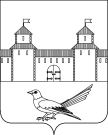 от 01.03.2017 № 379-пО присвоении  адреса земельному участку Руководствуясь статьей 7 Земельного кодекса Российской Федерации от 25.10.2001 №136-ФЗ, статьей 16 Федерального закона от 06.10.2003 №131-ФЗ «Об общих принципах организации местного самоуправления в Российской Федерации», постановлением Правительства Российской Федерации от 19.11.2014 №1221 «Об утверждении Правил присвоения, изменения и аннулирования адресов», приказом Министерства экономического развития Российской Федерации от 01.09.2014 №540 «Об утверждении классификатора видов разрешенного использования земельных участков», статьями 32, 35, 40 Устава муниципального образования Сорочинский городской округ Оренбургской области, постановлением администрации Сорочинского городского округа Оренбургской области от 01.07.2016 №1046-п «Об утверждении Положения о порядке присвоения, изменения и аннулирования адресов на территории Сорочинского городского округа Оренбургской области», свидетельством о праве собственности на землю №213-с выданным администрацией г.Сорочинска Оренбургской области от 13.08.1993 и поданным заявлением через МКУ «МФЦ» г.Сорочинска от 14.02.2017, администрация Сорочинского городского округа Оренбургской области постановляет:Присвоить земельному участку с кадастровым номером 56:45:0102026:189, адрес: Российская Федерация, Оренбургская область, г. Сорочинск, садовый массив № 1 (с/т «Надежда»), ул. Земляничная, №30; вид разрешенного использования  земельного участка: ведение садоводства. Категория земель: земли населенных пунктов. Контроль за исполнением настоящего постановления возложить наглавного архитектора муниципального образования Сорочинский городской округ Оренбургской области Крестьянова А.Ф.Настоящее постановление вступает в силу со дня подписания и подлежит размещению на Портале муниципального образования Сорочинский городской округ Оренбургской области.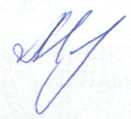 Глава муниципального образованияСорочинский городской округ                           			 Т.П. МелентьеваРазослано: в дело, прокуратуре, Управлению архитектуры, Кузнецову В.Г., заявителюАдминистрация Сорочинского городского округа Оренбургской областиП О С Т А Н О В Л Е Н И Е